November 9, 2012To:	All Interested PartiesRe:	Implementation of the Alternative Energy Portfolio Standards Act of 2004:  Standards for the Participation of Demand Side Management Resources – Technical Reference Manual 2013 Update	Docket No. M-2012-2313373With this Secretarial Letter, the Pennsylvania Public Utility Commission (Commission) is extending the reply comment deadline in the above-referenced Docket through November 15, 2012.  Any party that has already filed reply comments may file supplemental reply comments on or before November 15, 2012.In the 2013 TRM Annual Update Tentative Order, adopted on September 13, 2012 in the above-referenced Docket, the Commission sought comments on the 2013 update to the Technical Reference Manual (TRM).  Comments were due 30 days following the publication of a Notice in the Pennsylvania Bulletin, with reply comments due 40 days after publication.  The Notice was published on September 29, 2012.  Thus, Comments were due October 29, 2012, with reply comments due November 8, 2012.Due to hurricane Sandy, the Commission’s offices were closed October 29, 2012 and October 30, 2012.  Due to this closure, the due date for comments on the 2013 TRM update was extended to October 31, 2012.  As a result of the office closings and the later filing date, the Commission’s Secretary’s Bureau was unable to publish all filed comments on the Commission’s website prior to the November 8, 2012 reply comment due date.  As such, the Commission will accept reply comments in the above-referenced Docket through November 15, 2012.If there are any questions relating to this Secretarial Letter, please contact Kriss Brown in the Commission’s Law Bureau at kribrown@state.pa.us, 717-787-4518.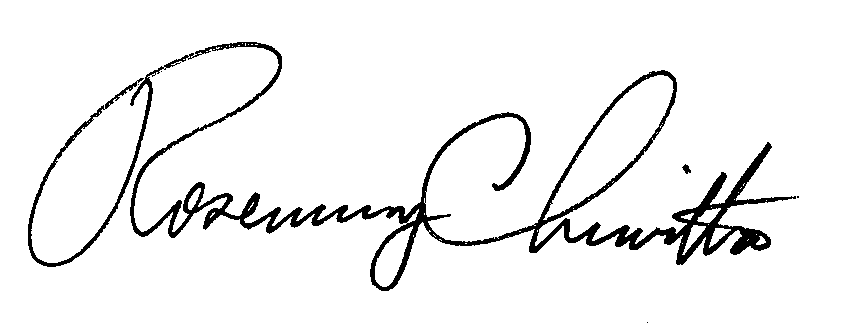 Sincerely,Rosemary ChiavettaSecretarycc: 	Chairman’s OfficeVice Chairman’s OfficeCommissioners’ OfficesJan Freeman, Executive DirectorKaren Oill Moury, Director of Regulatory OperationsPaul Diskin, Director, Bureau of Technical Utility ServicesBohdan R. Pankiw, Chief CounselRobert F. Young, Deputy Chief CounselKriss Brown, Assistant Counsel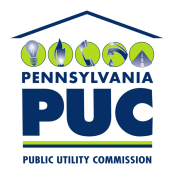 COMMONWEALTH OF  PUBLIC UTILITY COMMISSIONP.O. IN REPLY PLEASE REFER TO OUR FILE M-2012-2313373